CURRICULUM VITAE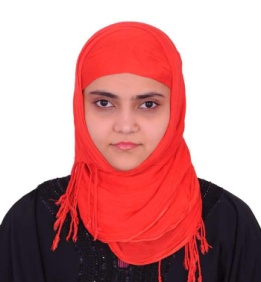 MEENAZ C/o-Mobile: +971501685421E-mail: meenaz.376317@2freemail.com Dubai, United Arab EmiratesCareer Objective:-Seeking a responsible position which will utilize my educational qualification and as well developed additional skill and which will offer high level of challenge, opportunity and continued career growth with stability. Outstanding interpersonal skills with a track record of establishing positive relationships with customers, pharmaceutical representatives/manufacturers, medical professionals and healthcare organizations. Dedicated to providing quality patient care and fast and accurate medication dispensing.Education Qualifications:-B. Pharmacy (Vikas College B.Pharmacy May 2009 )D. Pharmacy (Smt.S R college of pharmacy May 2005 )Intermediate (Higher Secondary School May 2003 )SSC (Secondary School Certificate May 2001 )Certified:-DHA (DUBAI) certified in September 2017.Co-curricular Activities:-Presented a Seminar on NANO PARTICALS.Experience Summary:-Worked as Hospital Pharmacist. At HALA MEDICAL CENTER (Sultanate of Oman). Since July 2015 till June 2017.Profile:As Hospital Pharmacist my responsibilities as per the following :-check prescriptions to make sure there are no errors and that they're appropriate and safe for the individual patient;provide advice on the dosage of medicines and the most appropriate form of medication, for example, tablet, injection, ointment or inhaler;participate in ward rounds to take patient drug histories;liaise with other medical staff on problems patients may experience when taking their medicines;discuss treatments with patients' relatives, community pharmacists and GPs;make sure medicines are stored appropriately and securely;supervise the work of less experienced and less qualified staff;answer questions about medicines from within the hospital, other hospitals and the general public;keep up to date with, and contribute to, research and development;write guidelines for drug use within the hospital and implement hospital regulations;provide information on expenditure on drugs;prepare and quality-check sterile medications, for example, intravenous medications;set up and supervise clinical trials.Worked as a Hospital pharmacist. In DEEP MEDICAL HALL at JANAHITHA HOSPITAL. Since August 2009 Till September 2012.Profile:As Hospital Pharmacist my responsibilities as per the following on:-Prepares medications by reviewing and interpreting physician orders; detecting therapeutic incompatibilities.Dispenses medications by compounding, packaging, and labeling pharmaceuticals.Controls medications by monitoring drug therapies; advising interventions.Completes pharmacy operational requirements by organizing and directing technicians' work flow; verifying their preparation and labeling of pharmaceuticals; verifying order entries, charges, and inspections.Provides pharmacological information by answering questions and requests of health care professionals; counseling patients on drug therapies.Develops hospital staff's pharmacological knowledge by participating in clinical programs; training pharmacy staff, students, interns, externs, residents, and health care professionals.Complies with state and federal drug laws as regulated by the state board of pharmacy, the drug enforcement administration, and the food and drug administration by monitoring nursing unit inspections; maintaining records for controlled substances; removing outdated and damaged drugs from the pharmacy inventory; supervising the work results of support personnel; maintaining current registration; studying existing and new legislation; anticipating legislation; advising management on needed actions.Protects patients and technicians by adhering to infection-control protocols.Maintains safe and clean working environment by complying with procedures, rules, and regulations.Maintains pharmacological knowledge by attending educational workshops; reviewing professional publications; establishing personal networks; participating in professional societies.Contributes to team effort by accomplishing related results as needed.Worked as a Pharmacist. In GOLCONDA AREA HOSPITAL Since 21-04-2005 TO 30-08-2005Profile:As Pharmacist my responsibilities as per the following on:-Dispense prescriptions.Communicate with prescribers.Ensure patients' safetyCounsel patientsWork with patients on general health.Deal with insurance companiesManage staffPerform administrative tasks.Educate health provider colleagues, Doctors, nurses and other health care providers about new medications and drug therapy protocols.Training performed:-As a pharmacist in AL-KHUWAIR MUSCAT PHAMACY from 2nd December 2013 to 2nd june 2014.DECLARATIONI hereby declare that all the information furnished above is true to best of my knowledge.(Meenaz)PERSONAL DETAILSDate of BirthDate of Birth: 07-01-1986Language knownLanguage known: English, Telugu, Hindi, Arabic.NationalityNationality: Indian (Hyderabad)